Name________________________
 	   Date___________                  #_____ 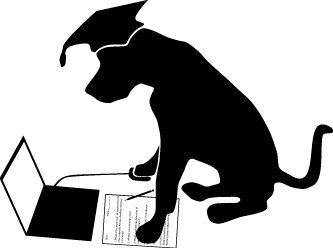                                                    3rd Grade Math Advanced Test 1 - http://www.prepdog.org/3rd/3ma1.htm
Total correct:  ____/21Create a “T” chart for 3x – 1 = y.  Include 4 pairs of numbers.  Show your work.http://www.prepdog.org/3rd/3ma1.htm                                                                                         Prepdog.org- copyright 2014                                                                              #AnswerShow me how your brain works.  Explain or sketch how you solved the problem.Understanding1.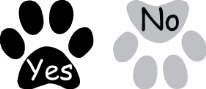 2.3.4.5.6.7.8.9.10.11.12.13.14.15.16.17. 18.19.20.21.